Инструкция  по формированию пакета прилагаемых документовДля упрощения процедуры по сбору информации  просим Вас скомпоновать отсканированные документы в соответствующих папках.Вся документация вуза по рейтингу вузов - 2013 должна быть представлена в электронном варианте.1) Анкету в форматах EXCEL(таблица)  и WORD (с приложениями) следует отправить на эл.адрес nkaoko.info@mail.ru iqaa.info@mail.ru .2) Оригинал анкеты WORD (с приложениями), заверенный подписью ректора, вместе с CD направляется по адресу: 010000, Республика Казахстан, г. Астана, ул. Достык, 20, БЦ "Санкт-Петербург", офис 801 –  на имя Президента НУ «Независимое казахстанское агенство по обеспечению качества в образовании (НКАОКО)» Каланова Д.М. Электронный носитель CD содержит следующий пакет прилагаемых документов:а) Анкета 1 для институционального рейтинга в формате WORD вместе с приложениями;б) отсканированная  Анкета 1 для институционального рейтинга высших учебных заведений с подписью ректора и печатью (без приложений). Внимание! Цифры в подписанном ректором вуза  варианте должны быть идентичны с Анкетой в формате EXCEL и приложениями к Анкете, ответственность за это несет руководитель организации образования и лицо, ответственное за рейтинг;в) папка 2. Студенты (см. далее);г) папка 3. Преподаватели (см. далее);д) папка 4. Научно-исследовательская и инновационная работа (см. далее);е) папка 5. Международное сотрудничество, студенты по межд. грантам и стипендиям (см. далее).Каждая папка содержит индикаторы, которые требуют подтверждающих документов.  Например, папка «Студенты»  содержит 2 индикатора, по которым необходимо представить отсканированные электронные копии грамот и наград студентов на СД-диске. При этом в скобках желательно указывать количество документов, находящихся в файловой папке. Если индикатор «Студенты-победители на конференциях, олимпиадах в Казахстане и странах СНГ за последние три учебных года» равняется 40, соответственно, файлы либо папки могут выглядеть следующим образом:а) Студенты-победители на конференциях, олимпиадах в Казахстане и странах СНГ за 2009-2010 уч.год (15)». Следовательно, папка должна содержать 15 ксерокопий. б) Студенты-победители на конференциях, олимпиадах в Казахстане и странах СНГ за 2010-2011 уч.год (15)в) Студенты-победители на конференциях, олимпиадах в Казахстане и странах СНГ за 2011-2012 уч.год (10).Таким образом, вся подтверждающая информация будет представлена по годам, что облегчит процесс сбора информации на следующий год.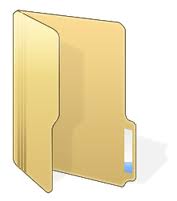 2 Студенты    Победит.	Побед. заруб.(кол-во)                Каз, СНГ (кол-во)ст.каз 09-10    ст.каз.10-11   ст.каз. 11-12                                        ст.зр.09-10     ст.зр.10-11       ст.зр.11-12             (кол-во)                   (кол-во)              (кол-во)                                                          (кол-во)           (кол-во)                    (кол-во)3 Преподаватели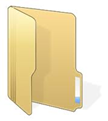 Лучший преп.                           Число ППС с зарубежн. 	Гос.награды.(кол-во)                       (кол-во)                                   дипломами и учеными степ.                   ЛП 09-10    ЛП 10-11         ЛП 11-12                                                   ГН 09-10       ГН 10-11       ГН 11-12             (кол-во)            (кол-во)              (кол-во)                                                                  (кол-во)           (кол-во)                    (кол-во)4  Науч.-иссл. и инновац. работа Патенты	Инновац.патенты                       (кол-во)                                                                                                            (кол-во)                                                                               патенты 2010   патенты 2011   патенты 2012                                       ИП 2010       ИП 2011       ИП 2012             (кол-во)            (кол-во)              (кол-во)                                                                  (кол-во)           (кол-во)                    (кол-во)          Книги гриф МОН РК	                       (кол-во)                                                                                                              2010             2011                  2012                                                                (кол-во)            (кол-во)              (кол-во)                                                                  5  Международное сотрудничество                       Ст. межд.	                       (кол-во)Ст.межд.      Ст.межд.         Ст.межд.09-10             10-11               11-12                                                                (кол-во)            (кол-во)              (кол-во)                                                                  При возникновении каких-либо вопросов  обращаться по тел: 8(7172) 48-63-74, 27-38-19.